АДМИНИСТРАЦИЯГАЛИЧСКОГО МУНИЦИПАЛЬНОГО  РАЙОНАКОСТРОМСКОЙ ОБЛАСТИП О С Т А Н О В Л Е Н И Еот   «25»  сентября  2020 года     № 292г. ГаличО внесении изменений в постановление администрации Галичского муниципального района от 25 октября 2017 года № 261 В целях актуализации нормативного правового акта ПОСТАНОВЛЯЮ:1. Внести в постановление администрации Галичского муниципального района от 25 октября 2017 года № 261 «Об утверждении муниципальной программы "Молодежь Галичского муниципального района" на 2018-2020 годы» (в редакции постановлений администрации муниципального района от 15 июня 2018 года  № 164, от 21 декабря 2018 года  № 386, от 22 апреля 2019 года № 122, от 27 декабря 2019  года № 414) следующие изменения:1.1. заголовок изложить в следующей редакции «Об утверждении муниципальной программы «Молодежь Галичского муниципального района»;1.2. муниципальную программу «Молодежь Галичского муниципального района на 2018-2020 годы» изложить  в новой редакции, согласно приложению к настоящему постановлению.3. Контроль исполнения  настоящего постановления возложить на заместителя главы администрации муниципального района по социально-гуманитарному развитию Поварову О. Ю.4. Настоящее постановление вступает в силу со дня его подписания и подлежит официальному опубликованию.Глава муниципального района                                                              А.Н. Потехин Приложениек  постановлению администрации Галичского муниципального района                            от    «     »  сентября  2020 года   №____  
Муниципальная  программа«Молодежь Галичского муниципального района»
 
Раздел 1. ПАСПОРТ МУНИЦИПАЛЬНОЙ ПРОГРАММЫ 
1. Ответственный исполнитель муниципальной программы: Администрация Галичского муниципального района Костромской области.2. Соисполнители муниципальной программы:Отдел образования администрации Галичского муниципального района Костромской области. Отдел по делам культуры, молодёжи и спорта администрации Галичского муниципального района Костромской области.Муниципальное казённое учреждение  «Центр поддержки молодёжных инициатив» Галичского муниципального района Костромской области.Учреждения образования Галичского муниципального района. 3. Цели муниципальной программы: Создание правовых, социально-экономических, организационных условий для становления и развития молодежи, включение молодежи в социально-экономическую, политическую и культурную жизнь Галичского муниципального района, использование инновационного потенциала молодежи в интересах развития муниципального района и в интересах развития самой молодежи. 4. Задачи муниципальной программы:1) стимулирование инновационного потенциала молодежи и ее участия в разработке и реализации инновационных идей;2) вовлечение молодежи в активную общественную деятельность, повышение социальной активности молодежных общественных объединений Галичского муниципального района, развитие добровольческой деятельности; 
3) развитие механизмов подготовки лидеров молодежных общественных объединений, поддержка молодежной инициативы и молодежного самоуправления; 
4) первичная профилактика асоциальных проявлений, зависимого поведения и пропаганда здорового образа жизни в подростково - молодежной среде, формирование механизмов поддержки и интеграции в общественную жизнь молодых людей, находящихся в трудной жизненной ситуации; 
5) формирование у молодежи высокого патриотического сознания и гражданской ответственности, готовности к выполнению конституционных обязанностей; 
6) совершенство работы по вовлечению молодежи в трудовую и экономическую деятельность, создание благоприятных условий для развития временной и сезонной занятости подростков и молодежи, снижение социальной напряженности среди молодежи Галичского муниципального района, молодежного предпринимательства, адаптация к современным требованиям профессиональной подготовки и квалификации; 
7) создание условий для получения молодежью информации о процессах, происходящих в молодежной среде, работа с молодой семьей, повышение качества оказания услуг учреждениями по работе с молодежью. 
5. Сроки реализации муниципальной программы: Программа реализуется одним этапом за 2018-2024 годы.6. Источники и объемы  финансирования муниципальной программы: 1)  Бюджет Галичского муниципального района;2) Общий объем финансовых средств, необходимых для реализации Программы, составляет 15775,404 тыс. рублей в том числе:в 2018 году -  44,25 тыс. рублей; в 2019 году -16,41 тыс. рублей; в 2020 году  -  104,0  тыс. рублей, в 2021 году -  3902,686 тыс. рублей, в 2022 году- 3902,686 тыс. рублей,  2023 году- 3902,686 тыс. рублей, 2024 году- 3902,686 тыс. рублей.7. Перечень основных мероприятий: 1)Поддержка талантливой молодежи, инновационная деятельность.2)Поддержка молодежных и детских общественных организаций и объединений. 
3)Поддержка студенческой и учащейся молодежи.                         4)Формирование здорового образа жизни, профилактика асоциальных проявлений в молодежной среде, поддержка молодежи, оказавшейся в трудной жизненной ситуации. 5)Патриотическое и гражданское воспитание молодежи, развитие социальной активности молодых граждан. 6)Поддержка молодой семьи.                                     7)Организация временной занятости и поддержка молодежного предпринимательства. 8)Информационное обеспечение государственной молодежной политики.                 9)Укрепление материально-технической базы молодежных учреждений.10)Обеспечение деятельности МКУ ЦПМИ. 7. Конечные результаты реализации муниципальной программы:1) увеличить долю молодежи, принявшей участие в мероприятиях (конкурсах, фестивалях, олимпиадах) районного, областного, межрегионального уровня, по отношению к общему количеству молодежи до 20 % к 2024 году; 2) увеличить долю молодежи, участвующей в деятельности детских и молодежных общественных объединений, органах молодежного самоуправления, по отношению к общему количеству молодежи до 6,5 % к 2024 году; 3) увеличить долю молодежи, участвующей в добровольческой деятельности, по отношению к общему количеству молодежи до 18 % к 2024 году; 
4) увеличить долю молодежи, вовлеченной в проекты и программы в сфере реабилитации, социальной адаптации и профилактики асоциального поведения, по отношению к общему количеству молодежи до 6,5 % в 2024 году; 
5) увеличить долю молодежи, вовлеченной в проекты и программы по трудоустройству и профессиональной ориентации, по отношению к общему количеству молодежи до 9 % к  2024 году. Раздел 2. ХАРАКТЕРИСТИКА ПРОБЛЕМЫ, НА РЕШЕНИЕ КОТОРОЙ НАПРАВЛЕНА ПРОГРАММА В Концепции долгосрочного социально-экономического развития Российской Федерации на период до 2024 года, утвержденной Распоряжением Правительства Российской Федерации от 17 ноября 2008 года № 1662-р, сформулирована цель государственной молодежной политики - создание условий для успешной социализации и эффективной самореализации молодежи, а также использовании потенциала молодежи в интересах инновационного развития страны.Оказание своевременной поддержки молодежи в современных условиях - неотъемлемая составляющая социальной политики государства. 
 По данным на 1 января 2017 года численность молодежи в возрасте 14-30 лет составляет 1872 человека, что составляет 20 % от общего числа жителей Галичского муниципального района. Молодежь района – традиционно наиболее социально активная демографическая группа, которая является основой позитивных преобразований общества,  она  лучше ориентируется в современном коммуникационном пространстве, более готова к освоению нового, ощущает себя частью мирового сообщества.К настоящему времени в муниципальном районе сложились все признаки самостоятельной отрасли: организационная структура, молодежная инфраструктура, выработан программный механизм реализации приоритетных направлений государственной молодежной политики во взаимодействии с общественными организациями.Развитие государственной молодежной политики в Галичском муниципальном районе характеризуется следующими признаками: 
1) создана сеть муниципальных учреждений социального обслуживания подростков и молодежи, на базе которых оказываются комплексные социальные услуги молодым семьям, молодым людям с ограниченными возможностями, помощь в трудоустройстве подростков. На базе учреждений активно развиваются профильные программы, направленные на формирование активной жизненной позиции и навыков проведения содержательного досуга; 2) сложилась и развивается сеть общественных молодежных организаций; 
3) в достаточной степени сформировано общественное мнение в пользу решения молодежных проблем как особой социально-демографической группы. 
Ситуация в молодежной среде характеризуется достаточно высокой социальной активностью, о чем свидетельствует высокий процент участия молодежи Галичского муниципального района в проводимых мероприятиях, в том числе в деятельности молодежных общественных объединений. 
Принципиальная особенность Программы заключается в постановке и решении задач по обеспечению активного вовлечения молодежи в жизнь муниципального района. Программой предусмотрен комплекс мер по реализации инновационного потенциала молодежи, формированию гражданского правосознания, патриотическому воспитанию, формированию толерантности, поддержке молодежных инициатив, развитию добровольческого движения, включению молодежи  в социальную практику, поддержке молодых семей, инициативной и талантливой молодежи. По итогам 2017 года  премией главы муниципального района в поддержку талантливой молодежи награждены 5 молодых людей. В 2017 году организована работа 18 трудовых отрядов, в которых работали 109  человек. На оплату работы выделено 120,0 тысяч рублей. В летний период на базе МЦ «Истоки» с. Орехово и МЦ «Начало» п. Красильниково, сельских клубных учреждениях был организован  114  разновозрастный отряд 1141 для детей и подростков. В районе 32 молодежных клубных формирований и общественных объединений, актив которых состоит из 465 молодых людей. На территории Галичского муниципального района широкое развитие получило добровольческое движение. Молодежь района – традиционно наиболее социально активная демографическая группа, которая является основой добровольческого движения. Молодежное добровольческое движение в муниципальном районе с каждым годом увеличивает число своих приверженцев. В 2017 году в составе  18 добровольческих объединений насчитывается 532 человека. Ежегодно активисты районых добровольческих объединений представляют район в областных конкурсах «Доброволец России» и «Доброволец года». Всего в 2017 году в сфере молодежной политики проведено 624 мероприятия для молодежи, в которых приняли участие более 14 080 человек. Тем не менее, к числу тревожных проблематичных тенденций в молодежной среде, сдерживающих её развитие, относятся следующие:
- молодые семьи являются социальным образованием наиболее неустойчивым и чувствительным к процессам, протекающим внутри него, и к влиянию на него извне.Возникает острая необходимость в формировании у молодежи восприятия семейного благополучия как жизненного ориентира, одной из ведущих ценностей. - сохраняются трудности в адаптации молодежи к современной экономической ситуации, в реализации профессиональных устремлений размываются моральные ограничители на пути к достижению личного успеха.
 - молодые люди не стремятся активно участвовать в бизнесе и предпринимательстве: молодые люди района практически не представлены в малом и среднем бизнесе.Таким образом, программный механизм выбран по следующим причинам: 
1) программно-целевой метод управления позволяет оперативно и с максимальной степенью управляемости применять новые инструменты и технологии реализации приоритетов молодежной политики; 
2) организационно Программа позволяет упростить реализацию мероприятий государственной молодежной политики Галичского муниципального района, инновационных проектов; 3) опыт, накопленный в части реализации целевых программ, показывает, что данный инструмент является действенным и эффективным для реализации государственной молодежной политики в Галичском муниципальном районе;
4) для выстраивания единой системы на всех уровнях управления молодежной политики важно вовлекать общественные организации и объединения в реализацию совместных проектов; 5) программно-целевой метод управления позволяет предупредить ряд организационных проблем за счет гибкости действий исполнителей программных мероприятий. Раздел 3. ЦЕЛЬ, ЗАДАЧИ, СРОКИ РЕАЛИЗАЦИИ ПРОГРАММЫОсновная цель муниципальной программы: создание правовых, социально-экономических, организационных условий для становления и развития молодежи, включение молодежи в социально-экономическую, политическую и культурную жизнь Галичского муниципального района, использование инновационного потенциала молодежи в интересах развития общества и в интересах развития самой молодежи.Задачи муниципальной программы:1) стимулирование инновационного потенциала молодежи и ее участия в разработке и реализации инновационных идей; 2) вовлечение молодежи в активную общественную деятельность, повышение социальной активности молодежных общественных объединений Галичского муниципального района, развитие добровольческой деятельности; 
3) развитие механизмов многоуровневой подготовки лидеров молодежных общественных объединений, поддержка молодежной инициативы и молодежного самоуправления; 4) первичная профилактика асоциальных проявлений, зависимого поведения и пропаганда здорового образа жизни в подростково-молодежной среде, формирование механизмов поддержки и интеграции в общественную жизнь молодых людей, находящихся в трудной жизненной ситуации;5) формирование у молодежи высокого патриотического сознания и гражданской ответственности, готовности к выполнению конституционных обязанностей; 
6) совершенство работы по вовлечению молодежи в трудовую и экономическую деятельность, создание благоприятных условий для развития временной и сезонной занятости подростков и молодежи, молодежного предпринимательства, адаптация к современным требованиям профессиональной подготовки и квалификации, снижение социальной напряженности среди молодежи Галичского муниципального района; 
7) создание условий для получения молодежью информации о процессах, происходящих в молодежной среде, работа с молодой семьей, повышение качества оказания услуг учреждениями по работе с молодежью. 
Раздел 4. ПЕРЕЧЕНЬ И ОПИСАНИЕ ПРОГРАММНЫХ МЕРОПРИЯТИЙ
Для реализации целей и задач Программы предполагается осуществить комплекс организационных и методических мер по созданию условий для успешного включения молодежи в социально-экономическое развитие общества. 
 Программа включает в себя следующие основные мероприятия:1) поддержка талантливой молодежи, инновационная деятельность включает следующие мероприятия: -  участие представителей активной молодежи района в областных, образовательных форумах, слётах и смотрах;- организация и проведение работы Совета молодежи Галичского муниципального района; - участие представителей талантливой молодежи и молодых ученых в районных, всероссийских, межрегиональных конкурсах; - поддержка проектов молодежных общественных организаций и объединений Галичского муниципального района;- участие в областных  и Всероссийских слетах, форумах, семинарах Ассоциации молодежных правительств; 
- организация и проведение районных конкурсов, программ и проектов по  профилактике детской безнадзорности и асоциальных явлений в молодёжной сфере; 
- проведение районных, патриотических смотров, конкурсов;
2) поддержка молодежных и детских общественных организаций и объединений предполагает:- ведение районного реестра молодежных и детских общественных организаций и объединений;- проведение районного конкурса и участие в областном конкурсе лидеров и руководителей молодежных и детских общественных объединений "Лидер XXI века";- проведение районного и участие в областном конкурсе молодежных программ и проектов;- участие в  работе профильных лагерных смен актива молодежных и детских общественных организаций; 3) поддержка студенческой и учащейся молодежи  предполагает участие в деятельности Молодёжного правительства Костромской области;4) формирование здорового образа жизни, профилактика асоциальных проявлений в молодежной среде, поддержка молодежи, оказавшейся в трудной жизненной ситуации, предполагает проведение следующих мероприятий: 
- разработка и проведение мониторинга о положении и социально-психологическом самочувствии молодежи Галичского муниципального района; 
- участие в областных, межрегиональных сменах, слетах, форумах, семинарах по вопросам развития добровольчества;- проведение районного и участие в областном  конкурсе "Доброволец года"; 
- проведение "круглого стола" по вопросам развития добровольческого движения и направлениям деятельности добровольческих объединений Галичского муниципального района;-  издание методических материалов для руководителей добровольческих объединений по вопросам продвижения здорового образа жизни и помощи людям, оказавшимся в трудной жизненной ситуации;- участие в  областных сборах активистов добровольческого движения; 
5) патриотическое и гражданское воспитание молодежи, развитие социальной активности молодых граждан предполагает проведение следующих мероприятий:- проведение  районного праздника «День призывника»;- организация и проведение  встреч молодежи с военнослужащими и ветеранами Вооруженных Сил России;        - участие во Всероссийской «Вахте памяти»;  - проведение районного этапа  и участие в областной  военно-спортивной игре  «Зарница – Победа»;- проведение районных патриотических смотров, конкурсов;  - поддержка и   развитие сети детско-ветеранских и   патриотических  клубов, общественных объединений в    Галичском муниципальном районе;   - организация и проведение митингов, мемориальных мероприятий, посвященных памяти героев – земляков;6) поддержка молодой семьи предполагает проведение следующих мероприятий: 
- организация и проведение районных и участие в областных обучающих семинарах, тренинговых программах для специалистов, работающих с молодыми семьями;- организация и проведение тренинговых программ для молодых семей; 
издание буклетов по проблемам молодой семьи;- проведение мониторинга о положении молодых семей в Галичском муниципальном районе; - участие в областном конкурсе "Формула семейного успеха";- организация и проведение районных конкурсов молодых семейных пар.7) организация временной занятости и поддержка молодежного предпринимательства предполагает проведение следующих мероприятий: 
- организация деятельности разновозрастных отрядов в сельских поселениях муниципального района; 
- организация деятельности молодёжных трудовых отрядов в сельских поселениях муниципального района;- организация районных слетов и профориентационных мероприятий;- участие в  областном конкурсе на лучший молодёжный трудовой отряд;
8) информационное и организационно-кадровое обеспечение государственной молодежной политики включает следующие мероприятия: 
- информационное сопровождение мероприятий районной целевой программы; 
- подготовка аналитических материалов по эффективности реализации государственной молодежной политики в Галичском муниципальном районе; 
- организация районного этапа и участие в региональном этапе Всероссийского конкурса социальной рекламы "Новый взгляд"; 9) укрепление материально-технической базы молодежных учреждений. 10) обеспечение деятельности МКУ ЦПМИ.Основные усилия будут направлены на повышение лидерского потенциала и уровня самоорганизации молодежи, детских и молодежных общественных организаций и объединений, включении ее в социальную практику с целью повышения социально-экономического уровня развития общества, а также повышение качества проводимых для молодежи мероприятий. 
Перечень мероприятий Программы по срокам, ресурсам и исполнителям представлен в приложении к Программе.Раздел 5.РЕСУРСНОЕ ОБЕСПЕЧЕНИЕ ПРОГРАММЫОбъемы финансового обеспечения программных мероприятий за счет средств бюджета муниципального района утверждаются постановлением администрации Галичского муниципального района о бюджете на соответствующий финансовый год  и подлежат ежегодному уточнению при формировании проектов бюджета муниципального района.Общая потребность в финансировании Программы за счет средств муниципального бюджета составляет 15775,404 тыс. рублей в том числе:в 2018 году -  44,25 тыс. рублей; в 2019 году -16,41 тыс. рублей; в 2020 году  -  104,0  тыс. рублей, в 2021 году -  3902,686 тыс. рублей, в 2022 году- 3902,686 тыс. рублей,  2023 году- 3902,686 тыс. рублей, 2024 году- 3902,686 тыс. рублей.Раздел 6. ЦЕЛЕВЫЕ ИНДИКАТОРЫ ПРОГРАММЫ, ОПИСАНИЕ ОЖИДАЕМЫХ  РЕЗУЛЬТАТОВРеализация мероприятий Программы позволит эффективно развивать и продуктивно использовать инновационный потенциал молодежи для  развития Галичского муниципального района.Реализация Программы приведет к росту потребления качественных услуг в области государственной молодежной политики, стабилизирующих общественные отношения, что является значимым социальным результатом. 
 Для оценки последствий реализации Программы будет применена система индикаторов и показателей, которая позволит провести мониторинг динамики изменений в данной сфере за отчетный период с целью уточнения или корректировки поставленных задач и проводимых мероприятий.  
Главным итогом реализации мероприятий Программы станет создание правовых, социально-экономических, организационных условий для становления и развития молодежи, включение молодежи в социально-экономическую, политическую и культурную жизнь Галичского муниципального района, использование инновационного потенциала молодежи в интересах развития муниципального района и в интересах развития самой молодежи. Эффективность реализации поставленных Программой целей оценивается по следующим планируемым значениям целевых показателей, а также качественных и количественных показателей в разрезе этапов реализации Программы (Таблица № 1): Таблица №1Раздел 7. ОЦЕНКА ЭФФЕКТИВНОСТИ РАСХОДОВАНИЯ БЮДЖЕТНЫХ СРЕДСТВ
Оценка эффективности реализации мероприятий Программы осуществляется ежегодно администрацией Галичского муниципального района, исходя из степени достижения показателей результативности.Для оценки эффективности расходования бюджетных средств используется количественный и качественный методы. Количественный метод: оценка достижения показателя результативности проводится на основе анализа информации, указанной в государственных статистических и ведомственных отраслевых формах отчетности. Качественный метод: достижение Плановых значений показателей.При расчете эффективности реализации Программы используются основные целевые показатели.Раздел 8. МЕТОДИКА ОЦЕНКИ  ЭФФЕКТИВНОСТИ ПРОГРАММЫ Для достижения поставленной цели и задач администрация Галичского муниципального района проводит анализ выполнения программных мероприятий, осуществляет мониторинг заявленных и фактически достигнутых показателей.Доля молодежи, принявшей участие в мероприятиях (конкурсах, фестивалях, олимпиадах). Единица измерения - процент. Используются: результаты мониторинга участия граждан в мероприятиях Программы за отчетный период. Показатель определяется ежегодно как отношение количества молодежи, участвующей в мероприятиях (конкурсах, фестивалях, олимпиадах) областного, межрегионального, всероссийского уровня, по отношению к общему количеству молодежи Галичского муниципального района. 
Доля молодежи, участвующей в деятельности детских и молодежных общественных объединений, органов студенческого самоуправления. 
Единица измерения - процент. Используются: результаты мониторинга участия молодежи в деятельности детских и молодежных общественных объединений, органов местного самоуправления, проводимых в рамках Программы за отчетный период. Показатель определяется ежегодно как отношение количества молодежи, участвующей в деятельности детских и молодежных общественных объединений, органов местного самоуправления, по отношению к общему количеству молодежи Галичского муниципального района. 
Доля молодежи, участвующей в добровольческой деятельности. 
Единица измерения - процент. Используются: результаты мониторинга реализации мероприятий Программы за отчетный период.Показатель определяется ежегодно как отношение количества молодежи, участвующей в добровольческой деятельности, по отношению к общему количеству молодежи. Доля молодежи, вовлеченной в проекты и программы в сфере реабилитации, социальной адаптации и профилактики асоциального поведения. 
Единица измерения - процент. Используются: результаты мониторинга реализации мероприятий Программы за отчетный период. Показатель определяется ежегодно как отношение количества молодежи, вовлеченной в проекты и программы в сфере реабилитации, социальной адаптации и профилактики асоциального поведения, по отношению к общему количеству молодежи Галичского муниципального района.Доля молодежи, вовлеченной в проекты и программы по трудоустройству и профессиональной ориентации. Используются: результаты мониторинга реализации мероприятий Программы за отчетный период. Показатель определяется ежегодно как отношение количества молодежи, вовлеченной в проекты и программы по трудоустройству и профессиональной ориентации, по отношению к общему количеству молодежи Галичского муниципального района. 
Количество информационных и методических материалов, сопровождающих реализацию государственной молодежной политики и уровень их доступности широкому кругу населения. Единица измерения -  единица. Используются:  результаты отдела по делам культуры, молодежи и спорта администрации Галичского муниципального района, подведомственных учреждений, о количестве подготовленных информационных, исследовательских, методических и научных работ в рамках реализации Программы. Показатель определяется ежегодно как количество материалов, подготовленных информационных,  исследовательских, методических и научных работ в рамках реализации Программы, выраженное в единицах.Раздел 9. ОПИСАНИЕ СИСТЕМЫ УПРАВЛЕНИЯ РЕАЛИЗАЦИЕЙ ПРОГРАММЫ 

Отдел по делам культуры, молодежи и спорта администрации Галичского муниципального района в ходе реализации Программы осуществляет следующие функции: 1) осуществляет текущее управление Программой, обеспечивает целевое и эффективное использование финансовых средств; 2) организует ведение отчетности по Программе; 3) вносит изменения в действующую Программу; 4) осуществляет мониторинг реализации Программы;  5) проводит оценку эффективности и реализации Программы;  6) вносит на рассмотрение администрации Галичского муниципального района предложения о досрочном прекращении реализации Программы, в том числе из-за ее низкой эффективности.  Отчет о результатах реализации Программы представляется в администрацию Галичского муниципального района ежегодно.Отчет о результатах реализации Программы основывается на оценке эффективности ее реализации, уровня достижения планируемых результатов и намеченных целей Программы.

«Приложение   
к муниципальной  программе 
"Молодежь Галичского муниципального района" 

Перечень мероприятий муниципальной программы"Молодежь Галичского муниципального района" №Целевые показатели№Целевые показатели2017 год(базовое)2018год2019год2020 год2021год2022год2023год2024год1. Доля молодежи, принявшей участие в мероприятиях(конкурсах, фестивалях,олимпиадах) областного,межрегионального,всероссийского уровня, поотношению к общему количеству молодежи (процентов) 18181818181920202. Доля молодежи, участвующей в деятельности детских имолодежных общественныхобъединений, органов местного самоуправления, по отношению к общему количеству молодежи (процентов)55,55,55,55,56,06,56,53. Доля молодежи, участвующей в добровольческой деятельности, по отношению к общемуколичеству молодежи(процентов) 1616,516,517171717,5184. Доля молодежи, вовлеченной в проекты и программы в сфере реабилитации,социальной адаптации и профилактики асоциального поведения, по отношению к общему количеству молодежи (процентов)55,55,55,55,56,06,56,55. Доля молодежи, вовлеченной в проекты и программы по трудоустройству и профессиональной ориентации, по отношению к общему количеству молодежи (процентов)77,58888,599N  
п/пНаименование  
мероприятийСрок   
исполненияОтветственные
исполнителиОтветственные
исполнителиОбщая  
сумма  
затрат 
(тыс.  
руб.)Финансовые затраты (тыс. руб.)Финансовые затраты (тыс. руб.)Финансовые затраты (тыс. руб.)Финансовые затраты (тыс. руб.)Финансовые затраты (тыс. руб.)Финансовые затраты (тыс. руб.)Финансовые затраты (тыс. руб.)N  
п/пНаименование  
мероприятийСрок   
исполненияОтветственные
исполнителиОтветственные
исполнителиОбщая  
сумма  
затрат 
(тыс.  
руб.)Бюджет муниципального районаБюджет муниципального районаБюджет муниципального районаБюджет муниципального районаБюджет муниципального районаБюджет муниципального районаБюджет муниципального районаN  
п/пНаименование  
мероприятийСрок   
исполненияОтветственные
исполнителиОтветственные
исполнителиОбщая  
сумма  
затрат 
(тыс.  
руб.)20182019202020212022202320241.   Поддержка талантливой молодежи, инновационная деятельность      ежегодно ежегодно Отдел по делам культуры, молодежи и спорта администрации муниципального района71.758.758.011.0   11.011.011.011.02.   Поддержка молодежных и детских общественных организаций и объединенийежегодноежегодноОтдел по делам культуры, молодежи и спорта администрации муниципального района, МКУ ЦПМИ 48.08.55.508.58.58.58.53.   Поддержка студенческой и учащейся молодёжи ежегодно ежегодно Отдел по делам культуры, молодежи и спорта администрации муниципального района, МКУ ЦПМИ 5.0001.01.01.01.01.04.Формирование здорового образа жизни. Профилактика асоциальных проявлений в молодёжной среде, поддержка молодёжи, оказавшейся в трудной жизненной ситуацииежегодноежегодноОтдел по делам культуры, молодежи и спорта администрации муниципального района, МКУ ЦПМИ 39.52.52.07.07.07.07.07.05.Патриотическое и гражданское воспитание молодёжи, развитие социальной активности молодых гражданежегодноежегодноОтдел по делам культуры, молодежи и спорта администрации муниципального района, МКУ ЦПМИ 41.912.00.9115.06.06.06.06.06.Поддержка молодой семьиежегодноежегодноОтдел по делам культуры, молодежи и спорта администрации муниципального района, МКУ ЦПМИ 23.52.507.03.53.53.53.57.Организация временной занятости разновозрастных отрядов в сельских поселениях муниципального районаежегодноежегодноОтдел по делам культуры, молодежи и спорта администрации муниципального района, МКУ ЦПМИ 25.0009.04.04.04.04.08.Информационное обеспечение государственной молодёжной политикиежегодноежегодноОтдел по делам культуры, молодежи и спорта администрации муниципального района, МКУ ЦПМИ 9.0001.02.02.02.02.09. Укрепление материально-технической базы молодёжных учрежденийежегодноежегодноОтдел по делам культуры, молодежи и спорта администрации муниципального района, МКУ ЦПМИ 173.020.0053.025.025.025.025.010.Обеспечение деятельности МКУ ЦПМИежегодноежегодноОтдел по делам культуры, молодежи и спорта администрации муниципального района, МКУ ЦПМИ 15338.744---3834.6863834.6863834.6863834.686Итого по        
Программе       15775.40444.2516.41104.03902.6863902.6863902.6863902.686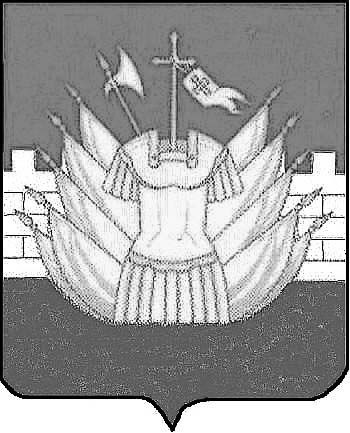 